RIVANNA RIVER STEWARD REPORTRiver Stewards: Dan Triman and Justin Altice   Date:  6-22-16Starting Location and Time: Milton (11:00 AM)Ending Location and Time:  Crofton (3:00 PM) Weather:  Overcast  Recent Precipitation: Fairly dry with some rain yesterdayUSGS Gauges: Earlysville 1.65 ft (65 ft3 / sec), Palmyra 3.40 ft (450 ft3 / sec),Water Color: Mostly Clear   Water Odor: None    Air Temp. : 80 deg FDO: 5 ppm       PH: 8     Turbidity: 10 JTU      Water Temp. : 24 deg C     Water Testing Location: Crofton Boat Ramp River Left---------------------------------------------------------------------------------Land Use:Wildlife Sightings and Plant Life:People Interactions:Litter and Pollution:Overall Summary: Actions Needed – level of priority (1 highest/5 lowest): 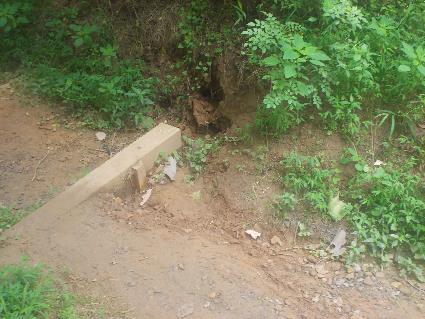 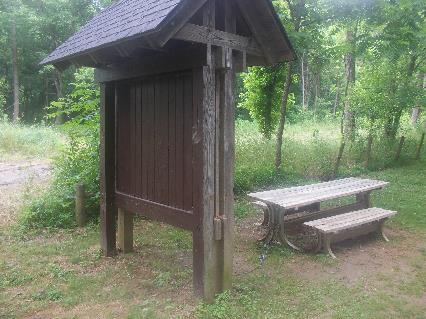 Figure : Kiosk and table at Milton in good shape                       Figure : Erosion at top of steps at Milton	      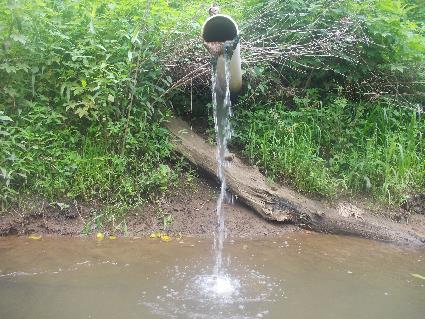 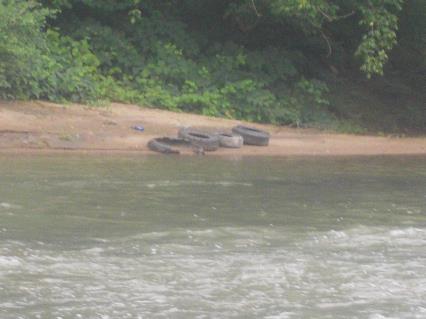 Figure : Tires on the bank across from Milton put in                Figure : Pipe from Glenmore into the Rivanna River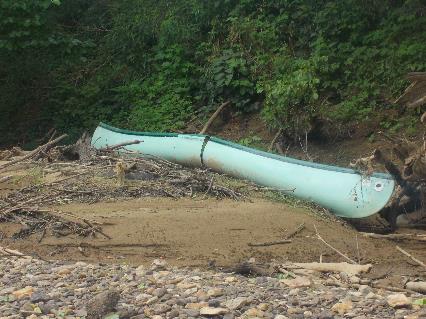 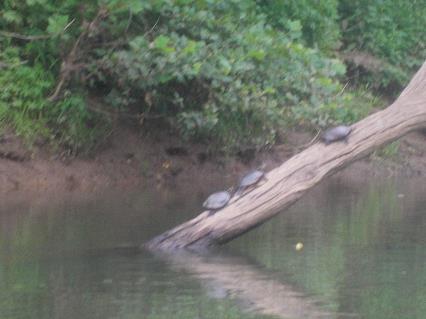 Figure 5: 3 Turtles on a log                                                                 Figure 6: Broken canoe found during the paddle 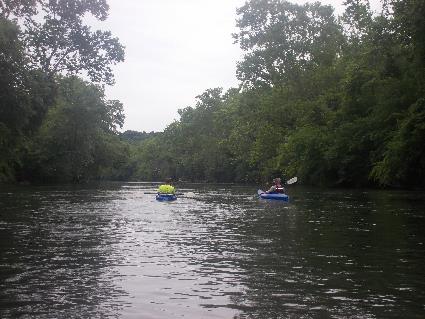 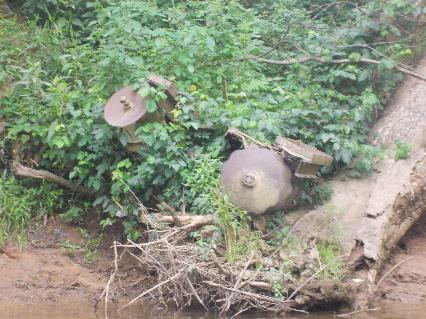 Figure 7: Piece of farm equipment found on river bank             Figure 8: Justin and JD paddling 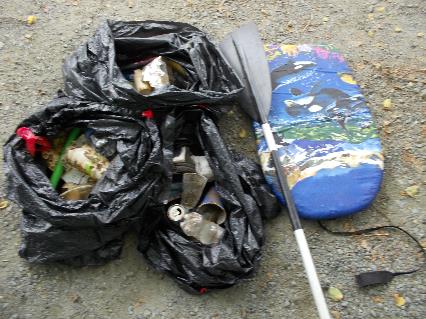 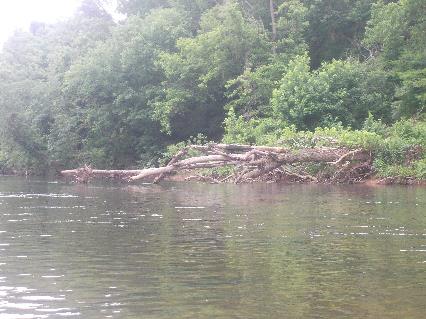 Figure 9: One of the many downed large trees found                 Figure 10: Trash collected during the paddle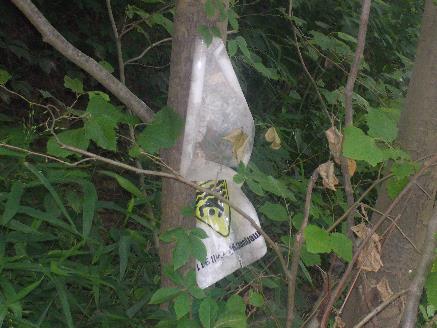 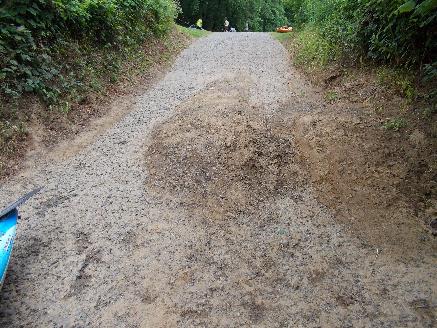 Figure 11: Sediment on Crofton boat ramp                                    Figure 12: River 911 sign at Crofton that will be replaced soonMostly rural farms and wooded land, with some residential areas in Keswick and Lake Monticello.Turtles, Fish, Ducks, 1 Hawk, 1 Osprey, 1 Bald Eagle, 1 Green Heron, Smaller birds such as cardinals), 1 Deer, and 1 Woodpecker. Vegetation was very green and lush. Significant amount of large trees down in the River, but none blocking enough of River to prevent paddling past them. We were joined on this paddle by JD Brown (RCA Board Member), and Phyllis White (former RCS Board Member). We saw 1 person fishing near Crofton, but otherwise didn’t see any other people on the Rivanna today. There was one other car parked at Crofton when we finished out trip. Removed 1 bag of trash from Rivanna today, mostly bottles and cans. Also saw 20-30 tires, and removed larger items such as a canoe paddle, boogie board, trash can lid, and kids sports equipment. Also a broken canoe and a piece of farm equipment (River left) identified that should be removed. Water levels were good today and weather was nice for the paddle. Other than some trash, tires, and large trees down, this section of the Rivanna is in pretty good shape.  4 – Remove tires; 4 – Remove broken canoe and farm equipment; 3 – Look into repairing erosion at top of steps at Milton